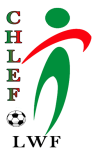 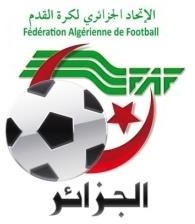 FEDERATION ALGERIENNE DE FOOTBALLLIGUE WILAYA DU FOOTBALL DE CHLEFFiche de Renseignement « Arbitre & Arbitre Assistant »SAISON 2023/2027Je soussigné, certifié l’exactitude des renseignements fournis ci-dessus,Fait à : …………………… le : …………………………الإتحــاد الجزائــــري لكرة القدمFÉDÉRATION ALGÉRIENNE DE FOOTBALL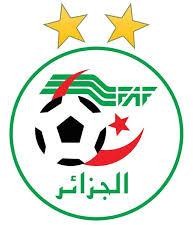 DOSSIER MEDICAL DE L’ARBITRENOM :	PRENOM (S) : 	DATE DE NAISSANCE : /	/	/ /	/	/ /	/	/	/	/ (JOUR / MOIS / ANNEE)SEXE :	M:	F:LIGUE :  	CARACTERISTIQUESArbitre :FIFACAFFAFInter-RégionRégionaleWilayaAutres      :……………………………………………………………………………………….……………………Date ou l’année d’obtention du grade : ………………………………………………………………………………….……….ANTECEDENTS MEDICAUX :ANTECEDENTS PERSONNELS :……………………………………………………………………………………………………………………………………………………………………..……………………………………………………………………………………………………………………………………………………………………..……………………………………………………………………………………………………………………………………………………………………..ANTECEDENTS FAMILIAUX (PARENTS HOMMES DE MOINS DE 55 ANS, PARENTS FEMMES DE MOINS DE 65 ANS)……………………………………………………………………………………………………………………………………………………………………..……………………………………………………………………………………………………………………………………………………………………..……………………………………………………………………………………………………………………………………………………………………..PRESCRIPTION MEDICALE COURANTE DE CES 12 DERNIERS MOIS……………………………………………………………………………………………………………………………………………………………………..……………………………………………………………………………………………………………………………………………………………………..……………………………………………………………………………………………………………………………………………………………………..EXAMEN PHYSIQUE GENERALTaille : /	_/	_/	/ cm	Poids: /	_/	_/	/ kg	BMI : /_	//	/,/	/	/Acuité Visuelle :	Œil droite : /	_//	_/	Œil gauche : /	//	_/Examen bucco-dentaire……………………………………………………………………………………………………………………………………………………………………..……………………………………………………………………………………………………………………………………………………………………..……………………………………………………………………………………………………………………………………………………………………..Poumons :……………………………………………………………………………………………………………………………………………………………………..……………………………………………………………………………………………………………………………………………………………………..……………………………………………………………………………………………………………………………………………………………………..Abdomen……………………………………………………………………………………………………………………………………………………………………..……………………………………………………………………………………………………………………………………………………………………..……………………………………………………………………………………………………………………………………………………………………..Examen Orthopédique……………………………………………………………………………………………………………………………………………………………………..……………………………………………………………………………………………………………………………………………………………………..……………………………………………………………………………………………………………………………………………………………………..Port d’appareil médico-chirurgical :……………………………………………………………………………………………………………………………………………………………………..……………………………………………………………………………………………………………………………………………………………………..……………………………………………………………………………………………………………………………………………………………………..Symptômes du syndrome de Marfan : Si Oui Précisez……………………………………………………………………………………………………………………………………………………………………..……………………………………………………………………………………………………………………………………………………………………..……………………………………………………………………………………………………………………………………………………………………..SYSTEME CARDIOVASCULAIRE……………………………………………………………………………………………………………………………………………………………………..……………………………………………………………………………………………………………………………………………………………………..……………………………………………………………………………………………………………………………………………………………………..Pouls après 5 minutes de repos :	/	/	/	/ /minPression artérielle en position allongée sur le dos après 5 minutes de reposBras droit :	/	/	/	/	/ /_		/	_/		/ mmHg Bras gauche	/	/	/	/ / /	/			/	/ mmHgECG 12 ELECTRODESEN POSITION ALLONGEE SUR LE DOS APRES 5 MINUTES DE REPOS« Joindre une copie au contrôle »Résumé de l’analyse de l’ECG :	Normal	Anormal Si Anormal, précisez :……………………………………………………………………………………………………………………………………………………………………..……………………………………………………………………………………………………………………………………………………………………..……………………………………………………………………………………………………………………………………………………………………..Echocardiographie Initiale :Effectuée le : /	/	/	/    /    /	/	/	/	/	/Résumé de l’échocardiographie	«Joindre copie du résultat au contrôle ».……………………………………………………………………………………………………………………………………………………………………..……………………………………………………………………………………………………………………………………………………………………..……………………………………………………………………………………………………………………………………………………………………..……………………………………………………………………………………………………………………………………………………………………..……………………………………………………………………………………………………………………………………………………………………..NB :L’examen Echocardiographie initiale est obligatoire quel que soit l’âge de l’arbitre.Doit être Renouvelée dès l’âge de 20 ans révolus.ECG DE STRESS (TEST D’EFFORT):Dernier Test d’Effort Effectuée le : /    /    /	/	/	/	/    /    /    /    / Résumé de l’Epreuve d’Effort	« Joindre une copie du tracé de l’Epreuve d’Effort ».……………………………………………………………………………………………………………………………………………………………………..……………………………………………………………………………………………………………………………………………………………………..……………………………………………………………………………………………………………………………………………………………………..……………………………………………………………………………………………………………………………………………………………………..……………………………………………………………………………………………………………………………………………………………………..NB : l’ECG DE STRESS (TEST D’EFFORT) EST DEMANDE APRES L’AGE DE 35 ANS, RENOUVELE CHAQUE QUATRE (04) ANS.AUTRES PATHOLOGIES : Si Oui, précisez……………………………………………………………………………………………………………………………………………………………………..……………………………………………………………………………………………………………………………………………………………………..……………………………………………………………………………………………………………………………………………………………………..BILAN BIOLOGIQUE: « joindre les documents signés par le service accrédité».RESUME DE L’EVALUATIONSuspicion de pathologie cardiaqueNon	oui, précisez :  	Autres pathologiesNon	oui, précisez :  	L’ARBITRE CITE(E) CI-DESSOUS : SAISON SPORTIVE : 2023 / 2024NOM ET PRENOMS :  	APTE A LA PRATIQUE DE L’ARBITRAGE:Oui	NonFEDERATION ALGERIENNE DE FOOTBALL    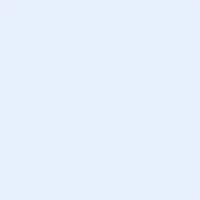  LIGUE WILAYA DE FOOTBALL DE CHLEF CIA Cité des fonctionnaires Chlef Tél : 027 77 39 83         Fax : 027 77 39 83           E-mail : lfwchlef@hotmail.fr                                                                              Groupe sanguin :                       Photo              FEDERATION ALGERIENNE DE FOOTBALL     LIGUE WILAYA DE FOOTBALL DE CHLEF CIA Cité des fonctionnaires Chlef Tél : 027 77 39 83         Fax : 027 77 39 83           E-mail : lfwchlef@hotmail.fr                                                                              Groupe sanguin :                       Photo              FICHE D’ENGAGEMENT D’ARBITRESaison sportive : 2023 // 2024        Nom :	Prénom :  	                                                                    Né(e) le :		à :  	 Situation Familiale :Célibataire	Marié(e)        Adresse :		Commune :  		  Wilaya :	Code postal :  		 Niveau Intellectuel :Universitaire	Secondaire	Moyen        Année d’entrée à l’arbitrage :		Ligue Wilaya d’origine Année d’accès au niveau régional :  	         Emploi :  	        Téléphone domicile :		Portable :  		 Téléphone employeur :  			        Clubs à qui vous appartenez :  		 Clubs à éviter dans votre désignation :  	FICHE D’ENGAGEMENT D’ARBITRESaison sportive : 2023 // 2024        Nom :	Prénom :  	                                                                    Né(e) le :		à :  	 Situation Familiale :Célibataire	Marié(e)        Adresse :		Commune :  		  Wilaya :	Code postal :  		 Niveau Intellectuel :Universitaire	Secondaire	Moyen        Année d’entrée à l’arbitrage :		Ligue Wilaya d’origine Année d’accès au niveau régional :  	         Emploi :  	        Téléphone domicile :		Portable :  		 Téléphone employeur :  			        Clubs à qui vous appartenez :  		 Clubs à éviter dans votre désignation :  	        Etes-vous libre les Jours de semaine ?Etes-vous libre les Samedis ?  		                                                                                                      (Répondez avec : oui / non)        Information Obligatoire        E-mail :  	Etes-vous libre les Samedis ?  		                                                                                                      (Répondez avec : oui / non)        Information Obligatoire        E-mail :  	Groupage Sanguin,FNS,Sodium sanguin,Potassium sanguin,Créatinémie et Urée Sg,Cholestérol (total),Cholestérol LDL,Cholestérol HDL,Triglycérides,Glycémie à jeun,Protéine C-réactive (CRP),Acide Urique.